基本信息基本信息 更新时间：2024-05-08 14:32  更新时间：2024-05-08 14:32  更新时间：2024-05-08 14:32  更新时间：2024-05-08 14:32 姓    名姓    名柯桥柯桥年    龄23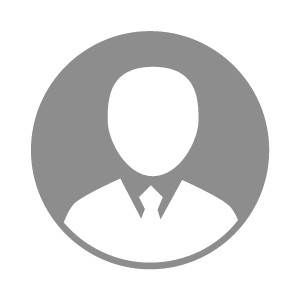 电    话电    话下载后可见下载后可见毕业院校临沂大学邮    箱邮    箱下载后可见下载后可见学    历初中住    址住    址期望月薪5000-10000求职意向求职意向质量检测员质量检测员质量检测员质量检测员期望地区期望地区山东省|济宁市|潍坊市|青岛市山东省|济宁市|潍坊市|青岛市山东省|济宁市|潍坊市|青岛市山东省|济宁市|潍坊市|青岛市教育经历教育经历就读学校：山东畜牧兽医职业学院 就读学校：山东畜牧兽医职业学院 就读学校：山东畜牧兽医职业学院 就读学校：山东畜牧兽医职业学院 就读学校：山东畜牧兽医职业学院 就读学校：山东畜牧兽医职业学院 就读学校：山东畜牧兽医职业学院 工作经历工作经历工作单位：山东和康源生物育种有限公司 工作单位：山东和康源生物育种有限公司 工作单位：山东和康源生物育种有限公司 工作单位：山东和康源生物育种有限公司 工作单位：山东和康源生物育种有限公司 工作单位：山东和康源生物育种有限公司 工作单位：山东和康源生物育种有限公司 自我评价自我评价其他特长其他特长